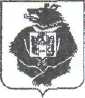 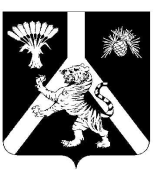 СХОД ГРАЖДАННАУМОВСКОГО СЕЛЬСКОГО ПОСЕЛЕНИЯХабаровского муниципального районаХабаровского краяРЕШЕНИЕ  27.12.2021  №41     с. НаумовкаО бюджете Наумовского сельского поселения Хабаровского муниципального района Хабаровского края на 2022 год и на плановый период 2023 и 2024 годовРассмотрев характеристики бюджета Наумовского сельского поселения Хабаровского муниципального района Хабаровского края, руководствуясь Бюджетным кодексом Российской Федерации, Положением о бюджетном процессе в Наумовском сельском поселении, Сход граждан Наумовского сельского поселения Хабаровского муниципального района Хабаровского краяРЕШИЛ:1. Принять бюджет Наумовского сельского поселения Хабаровского муниципального района Хабаровского края на 2022 год и на плановый период 2023 и 2024 годов.Статья 1. Основные характеристики бюджета Наумовского сельского поселения Хабаровского муниципального района Хабаровского края на 2022 год и на плановый период 2023 и 2024 годов1. Утвердить основные характеристики и иные показатели бюджета Наумовского сельского поселения на 2022 год:1) общий объем доходов в сумме – 3169,857 тыс. рублей из них:- налоговые и неналоговые доходы – 1192,000 тыс. рублей;- безвозмездные поступления- 1977,857 тыс. рублей, в том числе межбюджетные трансферты из бюджетов других уровней в сумме - 1977,857тыс.рублей;2) общий объем расходов в сумме – 3229,457тыс. рублей;3) верхний предел муниципального внутреннего долга по состоянию на 1 января 2023 года в сумме - 0,000 рублей, в том числе верхний предел муниципального долга по муниципальным гарантиям в сумме - 0,000 рублей.4) дефицит бюджета поселения в сумме – 59,600 тыс. рублей;2.Утвердить основные характеристики и иные показатели бюджета Наумовского сельского поселения на 2023 год:1)общий объем доходов бюджета на 2022 год в сумме–3 214,327 тыс. рублей из них:- налоговые и неналоговые доходы в сумме-1236,000 тыс. рублей- безвозмездные поступления в сумме- 1978,327 тыс. рублей, в том числе межбюджетные трансферты из бюджетов других уровней в сумме-1978,327тыс. рублей.2) общий объем расходов бюджета Наумовского сельского поселения на 2023 год в сумме–3276,127 тыс. рублей, в том числе условно утвержденные на сумму 81,591 тыс. рублей;3) верхнийпредел муниципального внутреннего долга Наумовского сельского поселения по состоянию на 1 января 2024 года в сумме - 0,000 рублей, в том числе верхний предел муниципального долга по муниципальным гарантиям в сумме –0,000 рублей.4) дефицит бюджета Наумовского сельского поселения на 2023 г в сумме – 61,800 тыс. рублей.3. Утвердить основные характеристики и иные показатели бюджета Наумовского сельского поселения на 2024 год:1)общий объем доходов на 2024 год в сумме- 3307,087 тыс. рублей из них:-налоговые и неналоговые доходы в сумме- 1328,000 тыс. рублей-безвозмездные поступления в сумме -1 979,087 тыс. рублей, в том числе межбюджетные трансферты из бюджетов других уровней в сумме-1 979,087тыс. рублей;2) общий объем расходов бюджета Наумовского сельского поселения на 2024 год в сумме –3373,487 тыс. рублей, в том числе условно утвержденные на сумму 168,027 тыс. рублей;3) верхний предел муниципального внутреннего долга Наумовского сельского поселения по состоянию на 1 января 2025 года в сумме - 0,000 рублей, в том числе верхний предел муниципального долга по муниципальным гарантиям в сумме –0,000 рублей. 4) дефицит бюджета Наумовского сельского поселения на 2024 год в сумме- 66,400 тыс. рублей.Статья 2. Формирование доходов бюджета Наумовского сельского поселения Хабаровского муниципального района Хабаровского краяна 2022 год и плановый период 2023 и 2024 годов.Установить, что доходы бюджета поселения формируются за счет:1) Федеральных и региональных налогов и сборов, предусмотренных специальными налоговыми режимами, местных налогов и неналоговых доходов – в соответствии с нормативами, установленными Бюджетным кодексом Российской Федерации и законами Хабаровского края;2) Прочих доходов от оказания платных услуг (работ) получателями средств бюджетов сельских поселений и компенсации затрат бюджетов сельских поселений, невыясненных поступлений зачисляемых в бюджеты сельских поселений, прочих неналоговых доходов бюджетов сельских поселений, прочих безвозмездных поступлений в бюджеты сельских поселений по нормативу 100 %.3)Дифференцированный норматив отчислений доходов от уплаты акцизов на автомобильный и прямогонный бензин, дизельное топливо, моторные масла для дизельных и (или) карбюраторных (инжекторных) двигателей, производимые на территории Российской Федерации на 2022 год и на плановый период 2023 и 2024 годов в размере 0,0262  процентов в соответствии с дифференцированными нормативами отчислений доходов от уплаты акцизов на автомобильный и прямогонный бензин, дизельное топливо, моторные масла для дизельных и (или) карбюраторных (инжекторных) двигателей, производимые на территории Российской Федерации, в местные бюджеты края, на 2022 год и плановый период 2023 и 2024 годов, установленных проектом закона Хабаровского края «О краевом бюджете на 2022 год и на плановый период 2023 и 2024 годов»Статья 3. Доходы бюджета Наумовского сельского поселения Хабаровского муниципального района Хабаровского края  по группам, подгруппам и статьям классификации доходов бюджетов на 2022 год и плановый период 2023 и 2024 годов.Утвердить поступления доходов бюджета Наумовского сельского поселения в 2022 году согласно приложению 1 и на плановый период 2023 и 2024 годов согласно приложению 2 к настоящему решению.Статья 4. Главные распорядители, распорядители и получатели средств бюджета Наумовского сельского поселения Хабаровского муниципального района Хабаровского краяУтвердить перечень главных распорядителей, распорядителей и получателей средств бюджета сельского поселения согласно приложению3.Статья 5. Бюджетные ассигнования бюджета Наумовского сельского поселения Хабаровского муниципального района Хабаровского краяна 2022 год и на плановый период 2023 и 2024 годов.Установить в составе общего объема расходов бюджета сельского поселения, утвержденного статьей 1 настоящего решения:1) распределение бюджетных ассигнований по разделам, подразделам, целевым статьям и видам расходов бюджета сельского поселения:а) на 2022 год согласно приложению 4 к настоящему решению;б) на плановый период 2023 и 2024 годов согласно приложению 5 к настоящему решению;2) ведомственную структуру расходов бюджета сельского поселения:а) на 2022 год согласно приложению 6 к настоящему решению;б) на плановый период 2023 и 2024 годов согласно приложению 7 к настоящему решению;3) объем бюджетных ассигнований дорожного фонда Наумовского сельского поселения на 2022 год в сумме–1120,000 тыс. рублей, на 2023 год в сумме–1160,000 тыс. рублей и на 2024 год в сумме — 1252,000 тыс. рублей;4) общий объем бюджетных ассигнований, направляемых на исполнение публичных нормативных обязательств Наумовского сельского поселения на 2022 год в сумме – 0,000 тыс. рублей, на 2023 год в сумме – 0,000 тыс. рублей и на 2024 год в сумме — 0,000 тыс. рублей.Статья 6. Межбюджетные трансфертыУтвердить межбюджетные трансферты, передаваемые бюджету муниципального района из бюджета поселения на осуществление части полномочий по решению вопросов местного значения на 2022 год и плановый 2023 и 2024 годы, в размерах согласно приложению 8 к настоящему решению.Статья 7. Источники финансирования дефицита бюджета Наумовского сельского поселения Хабаровского муниципального района Хабаровского краяна 2022 год и на плановый период 2023 и 2024 годов.Утвердить источники финансирования дефицита бюджета сельского поселения на 2022 год согласно приложению 9 и на плановый период 2023 и 2024 годов согласно приложению 10 к настоящему решению.Статья 8. Предоставление муниципальных гарантий Наумовскогосельского поселения Хабаровского муниципального района Хабаровского края на 2022 год и на плановый период 2023 и 2024 годов.Утвердить программу муниципальных гарантий муниципального района на 2022 год и на плановый период 2023 и 2024 годов согласно приложению 11 к настоящему решению.Статья 9. Муниципальные внутренние заимствования Наумовского сельского поселения Хабаровского муниципального района Хабаровского краяна 2022годи на плановый период 2023 и 2024 годов.1. Утвердить программу муниципальных внутренних заимствований на 2022 год и на плановый период 2023 и 2024 годов согласно приложению 12 к настоящему решению.2. Установить предельный объем расходов на обслуживание муниципального долга на 2022 год в сумме –0,000 рублей, на 2023год в сумме –0,000 рублей и на 2024 год в сумме –0,000 рублей. Статья 10. Особенности исполнения бюджета Наумовского сельского поселения Хабаровского муниципального района Хабаровского края1. В ходе исполнения бюджета сельского поселения изменения в сводную бюджетную роспись вносятся администрацией Наумовского сельского поселения без внесения изменений в настоящее решение:1) на сумму остатков средств бюджета сельского поселения по состоянию на 1 января текущего года;2) по предписанию органов, осуществляющих финансовый контроль на территории поселения;3) в случае изменения расходных обязательств сельского поселения и (или) принятия правовых актов администрации поселения;4) на сумму дополнительных безвозмездных поступлений от физических и юридических лиц в бюджет сельского поселения.2.Опубликовать настоящее решение в «Информационном бюллетене» и разместить на сайте администрации Наумовского сельского поселения Хабаровского муниципального района Хабаровского края. 3. Настоящее решение вступает в силу после официального опубликования (обнародования).___________Глава сельского поселения	Л.В. Зибницкая  Приложение № 1к решению Схода граждан Наумовского сельского поселения Хабаровского муниципального района Хабаровского краяот27.12.2021 № 41Поступлениядоходов бюджета в бюджет Наумовского сельского поселения Хабаровского муниципального района Хабаровского краяна 2022 год (тыс.рублей)____________Глава сельского поселения	                                                      Л.В. ЗибницкаяПриложение №2к решению Схода граждан Наумовского сельского поселения Хабаровского муниципального района Хабаровского краяот 27.12.2021 № 41Поступлениядоходов бюджета в бюджет Наумовского сельского поселения Хабаровского муниципального района Хабаровского краяна плановый период 2023 и 2024 годов(тыс. рублей)                                                                ____________Глава сельского поселения	Л.В. ЗибницкаяПриложение № 3к решению Схода граждан Наумовского сельского поселения Хабаровского муниципального района Хабаровского краяот 27.12.2021 № 41Перечень главных распорядителей иполучателей средств бюджета Наумовского сельского поселения Хабаровского муниципального района Хабаровского края_____________Глава сельского поселения	Л.В. ЗибницкаяПриложение №4к решению Схода граждан Наумовского сельского поселения Хабаровского муниципального района Хабаровского краяот 27.12.2021№ 41Распределение бюджетных ассигнований по целевым статьям(муниципальным программам и непрограммным направлениям деятельности), и группам (группам и подгруппам) видов расходов классификации расходов бюджета Наумовского сельского поселения Хабаровского муниципального района Хабаровского краяна 2022 год	(тыс. рублей)Глава сельского поселения	Л.В. Зибницкая  Приложение № 5к решению Схода граждан Наумовского сельского поселения Хабаровского муниципального района Хабаровского краяот 27.12.2021 № 41Распределение бюджетных ассигнований по целевым статьям (муниципальным программам и непрограммным направлениям деятельности), и группам (группам и подгруппам) видов расходов классификации расходов бюджета Наумовского сельского поселения Хабаровского муниципального района Хабаровского краяна плановый период 2023 и 2024 годов	(тыс. рублей)Глава сельского поселения	Л.В. Зибницкая              Приложение № 6к решению Схода граждан Наумовского сельского поселения Хабаровского муниципального района Хабаровского краяот 27.12.2021 № 41Ведомственная структура расходов бюджета Наумовского сельского поселения Хабаровского муниципального района Хабаровского краяна 2022 годГлава сельского поселения	Л.В. ЗибницкаяПриложение № 7к решению Схода граждан Наумовского сельского поселения Хабаровского муниципального района Хабаровского краяот 27.12.2021 № 41Ведомственная структура расходов бюджета Наумовского сельского поселения Хабаровского муниципального района Хабаровского краяна плановый период 2023 и 2024 годов	(тыс. рублей)______________Глава сельского поселения	Л.В. ЗибницкаяПриложение №8к решению Схода граждан Наумовского сельского поселения Хабаровского муниципального района Хабаровского краяот 27.12.2021 № 41Межбюджетные трансферты, выделяемые из бюджета Наумовского поселения Хабаровского муниципального района Хабаровского краяна финансирование расходов, связанных с передачей полномочийорганам местного самоуправления муниципального районана 2022год и на плановый период 2023 и 2024годов(тыс. рублей)______________Глава сельского поселения	Л.В. Зибницкая Приложение № 9к решению Схода граждан Наумовского сельского поселенияХабаровского муниципального района Хабаровского краяот 27.12.2021 № 41 Источники внутреннего финансирования дефицита бюджета Наумовского сельского поселения Хабаровского муниципального района Хабаровского краяна 2022год(тыс. рублей)_______________Глава сельского поселения	Л.В. ЗибницкаяПриложение №10к решению Схода граждан Наумовского сельского поселения Хабаровского муниципального района Хабаровского краяот 27.12.2021 №41Источники внутреннего финансирования дефицита бюджета Наумовского сельского поселения Хабаровского муниципального района Хабаровского краяна плановый период 2023 и 2024 годов	(тыс. рублей)_______________Глава сельского поселения	Л.В. ЗибницкаяПриложение №11к решению Схода граждан Наумовского сельского поселения Хабаровского муниципального района Хабаровского краяот 27.12.2021 № 41Программа муниципальных гарантийна 2022 год и на плановый период 2023 и 2024 годовПеречень подлежащих предоставлению муниципальных гарантий Общий объем бюджетных ассигнований, предусмотренных на исполнение муниципальных гарантий по возможным гарантийным случаям._______________Глава сельского поселения	Л.В. ЗибницкаяПриложение №12к решению Схода граждан Наумовского сельского поселения Хабаровского муниципального района Хабаровского краяот 27.12.2021 № 41 Программа муниципальных внутренних заимствований на 2022 год и на плановый период 2023 и 2024 годов(тыс. рублей)	_______________	Глава сельского поселения	Л.В. ЗибницкаяКод бюджетной классификации РФНаименование доходовСумма1231 00 00000 00 0000 000Налоговые и неналоговые доходы1 192,0001 01 00000 00 0000 000Налоги на прибыль, доходы4,0001 01 02000 01 0000 110Налог на доходы физических лиц4,0001 01 0201001 0000 110Налог на доходы физических лиц с доходов, источником которых является налоговый агент, за исключением доходов, в отношении которого исчисление и уплата налога осуществляется в соответствии со статьями 227, 227/1 и 228 Налогового кодекса Российской Федерации  4,0001 03 00000 00 0000 000Налоги на товары (работы, услуги), реализуемые на территории Российской Федерации1 074,0001 03 02230 01 0000 110Доходы от уплаты акцизов на дизельное топливо, подлежащее распределению между субъектами Российской федерации и местными бюджетами с учетом установленных дифференцированных нормативов отчислений в местные бюджеты486,0001 03 02240 01 0000 110Доходы от уплаты акцизов на моторные масла для дизельных и (или) карбюраторных (инжекторных) двигателей, подлежащее распределению между субъектами Российской федерации и местными бюджетами с учетом установленных дифференцированных нормативов отчислений в местные бюджеты3.0001 03 02250 01 0000 110Доходы от уплаты акцизов на автомобильный бензин, подлежащее распределению между субъектами Российской федерации и местными бюджетами с учетом установленных дифференцированных нормативов отчислений в местные бюджеты646,0001 03 02260 01 0000 110Доходы от уплаты акцизов на прямогонный бензин, подлежащие распределению между бюджетами субъектов Российской Федерации и местными бюджетами с учетом установленных дифференцированных нормативов отчислений в местные бюджеты-61,0001 06 00000 00 0000 000Налоги на имущество87,0001 06 04012 02 0000 110Транспортный налог с физических лиц46,0001 06 06000 00 0000 110Земельный налог41,000106 06043 10 0000 110Земельный налог с физических лиц, обладающих земельным участком, расположенным в границах сельских поселений10,0001 06 06033 10 0000 110Земельный налог с организаций, обладающих земельным участком, расположенным в границах сельских  поселений31,0001 13 02995 10 0000 130Прочие доходы от компенсации затрат поселений27,0002 00 00000 00 0000 000Безвозмездные поступления1 977,8572 02 16001 10 0000 150Дотации бюджетам сельских поселений  на выравнивание бюджетной обеспеченности из бюджетов муниципальных районов104,7802 02 35118 10 0000 150Субвенции бюджетам сельских поселений на осуществление первичного воинского учета органами местного самоуправления поселений, муниципальных и городских округов12,070202 049999 10 0000 150Прочие межбюджетные трансферты, передаваемые бюджетам сельских поселений1 861,007ИТОГО3 169,857Код бюджетной классификации РФНаименование доходовСумма на 2023 г.Сумма на 2023 г.Сумма на 2024 г.Сумма на 2024 г.1233341 00 00000 00 0000 000Налоговые и неналоговые доходы1236,0001236,0001236,0001 328,0001 01 00000 00 0000 000Налоги на прибыль, доходы5,0005,0005,0005,0001 01 02000 01 0000 110Налог на доходы физических лиц5,0005,0005,0005,0001 01 02010 01 0000 110Налог на доходы физических лиц с доходов, источником которых является налоговый агент, за исключением доходов, в отношении которого исчисление и уплата налога осуществляется в соответствии со статьями 227, 227/1 и 228 Налогового кодекса Российской Федерации  5,0005,0005,0005,0001 03 00000 00 0000 000Налоги на товары(работы, услуги), реализуемые на территории Российской Федерации1 109,0001 109,0001 109,0001 196,0001 03 02230 01 0000 110Доходы от уплаты акцизов на дизельное топливо, подлежащее распределению между субъектами Российской федерации и местными бюджетами с учетом установленных дифференцированных нормативов отчислений в местные бюджеты496,000496,000496,000527,0001 03 02240 01 0000 110Доходы от уплаты акцизов на моторные масла для дизельных и (или) карбюраторных (инжекторных) двигателей, подлежащее распределению между субъектами Российской федерации и местными бюджетами с учетом установленных дифференцированных нормативов отчислений в местные бюджеты3,0003,0003,0003,0001 03 02250 01 0000 110Доходы от уплаты акцизов на автомобильный бензин, подлежащее распределению между субъектами Российской федерации и местными бюджетами с учетом установленных дифференцированных нормативов отчислений в местные бюджеты671,000671,000671,000734,0001 03 02260 01 0000 110Доходы от уплаты акцизов на прямогонный бензин, подлежащие распределению между бюджетами субъектов Российской Федерации и местными бюджетами с учетом установленных дифференцированных нормативов отчислений в местные бюджеты-61,000-61,000-61,000-68,0001 06 00000 00 0000 000Налоги на имущество92,00092,00092,00097,0001 06 04012 02 0000 110Транспортный налог с физических лиц51,00051,00051,00056,0001 06 06000 00 0000 110Земельный налог41,00041,00041,00041,000106 06043 10 0000 110Земельный налог с физических лиц, обладающих земельным участком, расположенным в границах сельских  поселений10,00010,00010,00010,0001 06 06033 10 0000 110Земельный налог с организаций, обладающих земельным участком, расположенным в границах сельских  поселений31,00031,00031,00031,0001 13 02995 10 0000 130Прочие доходы от компенсации затрат поселений30,00030,00030,00030,0002 00 00000 00 0000 000Безвозмездные поступления1 978,3271 979,0871 979,0871 979,0872 02 160001 10 0000 150Дотации бюджетам сельских поселений  на выравнивание бюджетной обеспеченности из бюджетов муниципальных районов104,840105,140105,140105,1402 02 035118 10 0000 150Субвенции бюджетам сельских поселений на осуществление первичного воинского учета органами местного самоуправления поселений, муниципальных и городских округов12,48012,94012,94012,940202 049999 10 0000 150Прочие межбюджетные трансферты, передаваемые бюджетам сельских поселений1 861,0071 861,0071 861,0071 861,007ИТОГО3 214,3273 307,0873 307,0873 307,087Кодбюджета получателяНаименование главного распорядителя, распорядителя, получателя средствНаименование главного распорядителя, распорядителя, получателя средствКодглавы административной подчиненностиФормасобственностиКодбюджета получателяполноесокращенноеКодглавы административной подчиненностиФормасобственности00818администрация Наумовского сельского поселения Хабаровского муниципального района Хабаровского краяадминистрация Наумовского сельского поселения Хабаровского муниципального района Хабаровского края81814Наименование показателяЦСРВРСуммаМуниципальная целевая программа «Энергосбережение и повышение энергетической эффективности Наумовского сельского поселения на 2021-2023 годы»070010000000065,000Мероприятия по замене деревянных окон на пластиковые в здании администрации в рамках программы «Энергосбережение и повышение энергетической эффективности Наумовского сельского поселения на 2021-2023 годы»070010000000065,000Расходы на мероприятия по замене деревянных окон на пластиковые в здании администрации в рамках программы «Энергосбережение и повышение энергетической эффективности Наумовского сельского поселения на 2021-2023 годы»070010000300065,000Закупка товаров, работ и услуг для обеспечения государственных (муниципальных) нужд070010000320065,000Иные закупки товаров, работ и услуг для обеспечения государственных (муниципальных) нужд070010000324065,000Прочая закупка товаров, работ и услуг070010000324465,000Муниципальная программа «Доступная среда»на 2021-2023 годы Наумовского сельского поселения Хабаровского муниципального района Хабаровского края13000000000005,000Мероприятия по обновлению и установлению тактильного знака и конструкции крыльца административного здания13000000010005,000Закупка товаров, работ и услуг для обеспечения государственных (муниципальных) нужд13000000012005,000Иные закупки товаров, работ и услуг для обеспечения государственных (муниципальных) нужд13000000012405,000Прочая закупка товаров, работ и услуг13000000012445,000Муниципальная программа «Обеспечение первичных мер пожарной безопасности на территории Наумовского сельского поселения Хабаровского муниципального района Хабаровского края 2022-2024 годы»160000000000050,000Прокладка минерализованных противопожарных полос населенных пунктов поселения: с. Наумовка, с. Томское160000000100050,000Закупка товаров, работ и услуг для обеспечения государственных (муниципальных) нужд160000000120050,000Иные закупки товаров, работ и услуг для обеспечения государственных (муниципальных) нужд160000000124050,000Прочая закупка товаров, работ и услуг160000000124450,000Муниципальная программа «Ремонт автомобильных дорог общего пользования местного значения Наумовского сельского поселения Хабаровского муниципального района Хабаровского края в 2021-2023 годы»19000000000001 100,000Мероприятия по организации освещения автомобильных дорог  в рамках программы «Ремонт автомобильных дорог общего пользования местного значения Наумовского сельского поселения Хабаровского муниципального района Хабаровского края в 2021-2023 годы»19001000000001 000,000Расходы на мероприятия по организации освещения автомобильных дорог  в рамках программы «Ремонт автомобильных дорог общего пользования местного значения Наумовского сельского поселения Хабаровского муниципального района Хабаровского края в 2021-2023 годы»19001000050001 000,000Закупка товаров, работ и услуг для обеспечения государственных (муниципальных) нужд19001000052001 000,000Иные закупки товаров, работ и услуг для обеспечения государственных (муниципальных) нужд19001000052401 000,000Прочая закупка товаров, работ и услуг19001000052441 000,000Мероприятия по сохранению состояния дорог, соответствующие нормативным требованиям в рамках программы «Ремонт автомобильных дорог общего пользования местного значения Наумовского сельского поселения Хабаровского муниципального района Хабаровского края в 2021-2023 годы»1900200000000100,000Расходы на мероприятия по сохранению состояния дорог, соответствующие нормативным требованиям в рамках программы «Ремонт автомобильных дорог общего пользования местного значения Наумовского сельского поселения Хабаровского муниципального района Хабаровского края в 2021-2023 годы»1900200005000100,000Закупка товаров, работ и услуг для обеспечения государственных (муниципальных) нужд1900200005200100,000Иные закупки товаров, работ и услуг для обеспечения государственных (муниципальных) нужд1900200005240100,000Прочая закупка товаров, работ и услуг1900200005244100,000Муниципальная программа «Профессиональная переподготовка, повышение квалификации лиц, замещающих муниципальные должности муниципальной службы администрации  Наумовского сельского поселения Хабаровского муниципального района Хабаровского края на 2021-2023 годы»300000000000020,000Персональная подготовка, переподготовка и  повышение квалификации300000000100020,000Закупка товаров, работ и услуг для обеспечения государственных (муниципальных) нужд300000000120020,000Иные закупки товаров, работ и услуг для обеспечения государственных (муниципальных) нужд300000000124020,000Прочая закупка товаров, работ и услуг300000000124420,000Функционирование высшего должностного лица Наумовского сельского поселения Общегосударственные вопросы7100000000000583,371Высший орган исполнительной власти7110000000000583,371Глава сельского поселения7110000001000583,371Расходы на выплаты персоналу в целях обеспечения выполнения функций государственными (муниципальными) органами, казенными учреждениями, органами управления государственными внебюджетными фондами7110000001100583,371Расходы на выплаты персоналу государственных (муниципальных) органов7110000001120583,371Фонд оплаты труда государственных (муниципальных) органов7110000001121463,000Взносы по обязательному социальному страхованию на выплаты денежного содержания и иные выплаты работникам государственных (муниципальных) органов7110000001129120,371Обеспечение функций аппарата управления администрации Наумовского сельского поселения72000000000001 009,400Аппарат управления администрации сельского поселения72200000000001 009,400Расходы органов местного самоуправления7220000001000479,000Расходы на выплаты персоналу в целях обеспечения выполнения функций государственными (муниципальными) органами, казенными учреждениями, органами управления государственными внебюджетными фондами7220000001100479,000Расходы на выплаты персоналу государственных (муниципальных) органов7220000001120479,000Фонд оплаты труда государственных (муниципальных) органов7220000001121382,000Взносы по обязательному социальному страхованию на выплаты денежного содержания и иные выплаты работникам государственных (муниципальных) органов722000000112997,000Расходы на обеспечение функций органов местного самоуправления7220000002000530,400Расходы на выплаты персоналу в целях обеспечения выполнения функций государственными (муниципальными) органами, казенными учреждениями, органами управления государственными внебюджетными фондами722000000210016,000Расходы на выплаты персоналу государственных (муниципальных) органов722000000212016,000Иные выплаты персоналу государственных (муниципальных) органов, за исключением фонда оплаты труда722000000212216,000Закупка товаров, работ и услуг для обеспечения государственных (муниципальных) нужд7220000002200514,000Иные закупки товаров, работ и услуг для обеспечения государственных (муниципальных) нужд7220000002240514,000Закупка товаров, работ, услуг в сфере информационно- коммуникационных технологий722000000224270,000Прочая закупка товаров, работ и услуг7220000002244314,000Закупка энергетических ресурсов7220000002247130,000Иные бюджетные ассигнования72200000028000,400Уплата налогов, сборов и иных платежей72200000028500,400Уплата иных платежей72200000028530,400Расходы на выполнение переданныхполномочий из краевого бюджета750000000000012,07Осуществление первичного воинского учета на территориях, где отсутствуют военные комиссариаты752005118000012,07Расходы на выплаты персоналу в целях обеспечения выполнения функций государственными (муниципальными) органами, казенными учреждениями, органами управления государственными внебюджетными фондами752005118010012,07Расходы на выплаты персоналу государственных (муниципальных) органов752005118012012,07Фонд оплаты труда государственных (муниципальных) органов75200511801219,270Взносы по обязательному социальному страхованию на выплаты денежного содержания и иные выплаты работникам государственных (муниципальных) органов75200511801292,800Иные непрограммные расходы9990000000000384,616Доплаты к пенсиям государственных служащих субъектов Российской Федерации и муниципальных служащих в рамках непрограммных расходов органов местного самоуправления9990000009000180,000Социальное обеспечение и иные выплаты населению9990000009300180,000Социальные выплаты гражданам, кроме публичных нормативных социальных выплат9990000009320180,000Пособия, компенсации и иные социальные выплаты гражданам, кроме публичных нормативных обязательств9990000009321180,000Содержание и ремонт автомобильных дорог общего пользования в рамках непрограммных расходов органов местного самоуправления района, муниципальных органов и муниципальных учреждений 999000001100020,000Закупка товаров, работ и услуг для обеспечения государственных (муниципальных) нужд999000001120020,000Иные закупки товаров, работ и услуг для обеспечения государственных (муниципальных) нужд999000001124020,000Прочая закупка товаров, работ и услуг999000001124420,000Прочие мероприятия по благоустройству в рамках непрограммных расходов999000002200020,616Закупка товаров, работ и услуг для обеспечения государственных (муниципальных) нужд999000002220020,616Иные закупки товаров, работ и услуг для обеспечения государственных (муниципальных) нужд999000002224020,616Прочая закупка товаров, работ и услуг999000002224420,616Иные межбюджетные трансферты передаваемые бюджету муниципального района на осуществление части полномочий по решению вопросов местного значения в соответствии с заключенными соглашениями в рамках непрограммных расходов9990000103000164,000Межбюджетные трансферты9990000103500164,000Иные межбюджетные трансферты9990000103540164,000ИТОГО3 229,457Наименование показателяЦСРВРСумма на 2023 годСумма на 2024 годМуниципальная целевая программа «Энергосбережение и повышение энергетической эффективности Наумовского сельского поселения на 2021-2023 годы»070010000000030,0000,000Мероприятия по замене деревянных окон на пластиковые в здании администрации в рамках программы «Энергосбережение и повышение энергетической эффективности Наумовского сельского поселения на 2021-2023 годы»070010000000030,0000,000Расходы на мероприятия по замене деревянных окон на пластиковые в здании администрации в рамках программы «Энергосбережение и повышение энергетической эффективности Наумовского сельского поселения на 2021-2023 годы»070010000300030,0000,000Закупка товаров, работ и услуг для обеспечения государственных (муниципальных) нужд070010000320030,0000,000Иные закупки товаров, работ и услуг для обеспечения государственных (муниципальных) нужд070010000324030,0000,000Прочая закупка товаров, работ и услуг070010000324430,0000,000Муниципальная программа «Доступная среда»на 2021-2023 годы Наумовского сельского поселения Хабаровского муниципального района Хабаровского края130000000000010,0000,000Мероприятия по обновлению и установлению тактильного знака и конструкции крыльца административного здания130000000100010,0000,000Закупка товаров, работ и услуг для обеспечения государственных (муниципальных) нужд130000000120010,0000,000Иные закупки товаров, работ и услуг для обеспечения государственных (муниципальных) нужд130000000124010,0000,000Прочая закупка товаров, работ и услуг130000000124410,0000,000Муниципальная программа «Обеспечение первичных мер пожарной безопасности на территории Наумовского сельского поселения Хабаровского муниципального района Хабаровского края 2022-2024 годы»160000000000050,00050,000Прокладка минерализованных противопожарных полос населенных пунктов поселения: с. Наумовка, с. Томское160000000100050,00050,000Закупка товаров, работ и услуг для обеспечения государственных (муниципальных) нужд160000000120050,00050,000Иные закупки товаров, работ и услуг для обеспечения государственных (муниципальных) нужд160000000124050,00050,000Прочая закупка товаров, работ и услуг160000000124450,00050,000Муниципальная программа «Ремонт автомобильных дорог общего пользования местного значения Наумовского сельского поселения Хабаровского муниципального района Хабаровского края в 2021-2023 годы»19000000000001 100,0000,000Мероприятия по организации освещения автомобильных дорог  в рамках программы «Ремонт автомобильных дорог общего пользования местного значения Наумовского сельского поселения Хабаровского муниципального района Хабаровского края в 2021-2023 годы»19001000000001 000,0000,000Расходы на мероприятия по организации освещения автомобильных дорог  в рамках программы «Ремонт автомобильных дорог общего пользования местного значения Наумовского сельского поселения Хабаровского муниципального района Хабаровского края в 2021-2023 годы»19001000050001 000,0000,000Закупка товаров, работ и услуг для обеспечения государственных (муниципальных) нужд19001000052001 000,0000,000Иные закупки товаров, работ и услуг для обеспечения государственных (муниципальных) нужд19001000052401 000,0000,000Прочая закупка товаров, работ и услуг19001000052441 000,0000,000Мероприятия по сохранению состояния дорог, соответствующие нормативным требованиям в рамках программы «Ремонт автомобильных дорог общего пользования местного значения Наумовского сельского поселения Хабаровского муниципального района Хабаровского края в 2021-2023 годы»1900200000000100,0000,000Расходы на мероприятия по сохранению состояния дорог, соответствующие нормативным требованиям в рамках программы «Ремонт автомобильных дорог общего пользования местного значения Наумовского сельского поселения Хабаровского муниципального района Хабаровского края в 2021-2023 годы»1900200005000100,0000,000Закупка товаров, работ и услуг для обеспечения государственных (муниципальных) нужд1900200005200100,0000,000Иные закупки товаров, работ и услуг для обеспечения государственных (муниципальных) нужд1900200005240100,0000,000Прочая закупка товаров, работ и услуг1900200005244100,0000,000Муниципальная программа «Профессиональная переподготовка, повышение квалификации лиц, замещающих муниципальные должности муниципальной службы администрации  Наумовского сельского поселения Хабаровского муниципального района Хабаровского края на 2021-2023 годы»300000000000020,0000,000Персональная подготовка, переподготовка и  повышение квалификации300000000100020,0000,000Закупка товаров, работ и услуг для обеспечения государственных (муниципальных) нужд300000000120020,0000,000Иные закупки товаров, работ и услуг для обеспечения государственных (муниципальных) нужд300000000124020,0000,000Прочая закупка товаров, работ и услуг300000000124420,0000,000Функционирование высшего должностного лица Наумовского сельского поселения7100000000000630,054660,054Глава сельского поселения7110000000000630,054660,054Расходы на выплаты по оплате труда работников органов местного самоуправления сельского поселения7110000001000630,054660,054Расходы на выплаты персоналу в целях обеспечения выполнения функций государственными (муниципальными) органами, казенными учреждениями, органами управления государственными внебюджетными фондами7110000001100630,054660,054Расходы на выплаты персоналу государственных (муниципальных) органов7110000001120630,054660,054Фонд оплаты труда государственных (муниципальных) органов7110000001121502,000522,000Взносы по обязательному социальному страхованию на выплаты денежного содержания и иные выплаты работникам государственных (муниципальных) органов7110000001129128,054138,054Обеспечение функций аппарата управления администрации Наумовского сельского поселения7200000000000967,4001 002,035Аппарат управления администрации сельского поселения7220000000000967,4001 002,035Расходы органов местного самоуправления7220000001000492,000445,635Расходы на выплаты персоналу в целях обеспечения выполнения функций государственными (муниципальными) органами, казенными учреждениями, органами управления государственными внебюджетными фондами7220000001100492,000445,635Расходы на выплаты персоналу государственных (муниципальных) органов7220000001120492,000445,635Фонд оплаты труда государственных (муниципальных) органов7220000001121396,000341,000Взносы по обязательному социальному страхованию на выплаты денежного содержания и иные выплаты работникам государственных (муниципальных) органов722000000112996,000104,635Расходы на обеспечение функций органов местного самоуправления7220000002000475,400556,400Расходы на выплаты персоналу в целях обеспечения выполнения функций государственными (муниципальными) органами, казенными учреждениями, органами управления государственными внебюджетными фондами722000000210016,00016,000Расходы на выплаты персоналу государственных (муниципальных) органов722000000212016,00016,000Иные выплаты персоналу государственных (муниципальных) органов, за исключением фонда оплаты труда722000000212216,00016,000Закупка товаров, работ и услуг для обеспечения государственных (муниципальных) нужд7220000002200459,000540,000Иные закупки товаров, работ и услуг для обеспечения государственных (муниципальных) нужд7220000002240459,000540,000Закупка товаров, работ, услуг в сфере информационно- коммуникационных технологий722000000224270,00070,000Прочая закупка товаров, работ и услуг7220000002244259,000340,000Закупка энергетических ресурсов7220000002247130,000130,000Иные бюджетные ассигнования72200000028000,4000,400Уплата налогов, сборов и иных платежей72200000028500,4000,400Уплата иных платежей72200000028530,4000,400Расходы на выполнение переданныхполномочий из краевого бюджета750000000000012,48012,940Осуществление первичного воинского учета на территориях, где отсутствуют военные комиссариаты752005118000012,48012,940Расходы на выплаты персоналу в целях обеспечения выполнения функций государственными (муниципальными) органами, казенными учреждениями, органами управления государственными внебюджетными фондами752005118010012,48012,940Расходы на выплаты персоналу государственных (муниципальных) органов752005118012012,48012,940Фонд оплаты труда государственных (муниципальных) органов75200511801219,5859,940Взносы по обязательному социальному страхованию на выплаты денежного содержания и иные выплаты работникам государственных (муниципальных) органов75200511801292,8953,000Условно утвержденные расходы760000000000081,591168,027Иные непрограммные расходы9990000000000374,6021480,431Доплаты к пенсиям государственных служащих субъектов Российской Федерации и муниципальных служащих в рамках не программных расходов органов местного самоуправления999000000900070,00063,000Социальное обеспечение и иные выплаты населению999000000930070,00063,000Социальные выплаты гражданам, кроме публичных нормативных социальных выплат999000000932070,00063,000Пособия, компенсации и иные социальные выплаты гражданам, кроме публичных нормативных обязательств999000000932170,00063,000Содержание и ремонт автомобильных дорог общего пользования в рамках непрограммных расходов органов местного самоуправления района, муниципальных органов и муниципальных учреждений 999000001100060,0001252,000Закупка товаров, работ и услуг для обеспечения государственных (муниципальных) нужд999000001120060,0001252,000Иные закупки товаров, работ и услуг для обеспечения государственных (муниципальных) нужд999000001124060,0001252,000Прочая закупка товаров, работ и услуг999000001124460,0001252,000Прочие мероприятия по благоустройству в рамках непрограммных расходов999000002200012,2721,431Закупка товаров, работ и услуг для обеспечения государственных (муниципальных) нужд999000002220012,2721,431Иные закупки товаров, работ и услуг для обеспечения государственных (муниципальных) нужд999000002224012,2721,431Прочая закупка товаров, работ и услуг999000002224412,2721,431Иные межбюджетные трансферты передаваемые бюджету муниципального района на осуществление части полномочий по решению вопросов местного значения в соответствии с заключенными соглашениями в рамках непрограммных расходов9990000103000232,330164,000Межбюджетные трансферты9990000103500232,330164,000Иные межбюджетные трансферты9990000103540232,330164,000ИТОГО3 276,1273 373,487Наименование показателяГлРЗПРЦСРВРСуммаАДМИНИСТРАЦИЯНАУМОВСКОГО СЕЛЬСКОГО ПОСЕЛЕНИЯ8183 229,457Общегосударственные вопросы818010000000000000001 826,771Функционирование высшего должностного лица субъекта Российской Федерации и муниципального образования81801020000000000000583,371Функционирование высшегодолжностного лица Наумовскогосельского поселения81801027100000000000583,371Глава сельского поселения81801027110000000000583,371Расходы органов местного самоуправления сельского поселения81801027110000001000583,371Расходы на выплаты персоналу в целях обеспечения выполнения функций государственными (муниципальными) органами, казенными учреждениями, органами управления государственными внебюджетными фондами81801027110000001100583,371Расходы на выплаты персоналу государственных (муниципальных) органов81801027110000001120583,371Фонд оплаты труда государственных (муниципальных) органов81801027110000001121463,000Взносы по обязательному социальному страхованию на выплаты денежного содержания и иные выплаты работникам государственных (муниципальных) органов81801027110000001129120,371Функционирование Правительства Российской Федерации, высших исполнительных органов государственной власти субъектов Российской Федерации, местных администраций818010400000000000001 092,400Обеспечение функций аппарата управления администрации Наумовского поселения818010472000000000001 009,400Аппарат органов исполнительной власти818010472200000000001 009,400Расходы органов местного самоуправления81801047220000001000479,000Расходы на выплаты персоналу в целях обеспечения выполнения функций государственными (муниципальными) органами, казенными учреждениями, органами управления государственными внебюджетными фондами81801047220000001100479,000Расходы на выплаты персоналу государственных (муниципальных) органов81801047220000001120479,000Фонд оплаты труда государственных(муниципальных) органов81801047220000001121382,000Взносы по обязательному социальному страхованию на выплаты денежного содержания и иные выплаты работникам государственных (муниципальных) органов8180104722000000112997,000Расходы на обеспечение функций органов местного самоуправления 81801047220000002000530,400Расходы на выплаты персоналу в целях обеспечения выполнения функций государственными (муниципальными) органами, казенными учреждениями, органами управления государственными внебюджетными фондами8180104722000000210016,000Расходы на выплаты персоналу государственных (муниципальных) органов8180104722000000212016,000Иные выплаты персоналу государственных (муниципальных) органов, за исключением фонда оплаты труда8180104722000000212216,000Закупка товаров, работ и услуг для обеспечения государственных (муниципальных) нужд81801047220000002200514,000Иные закупки товаров, работ и услуг для обеспечения государственных (муниципальных) нужд81801047220000002240514,000Закупка товаров, работ, услуг в сфере информационно-коммуникационныхтехнологий8180104722000000224270,000Прочая закупка товаров, работ и услуг81801047220000002244314,000Закупка энергетических ресурсов81801047220000002247130,000Иные бюджетные ассигнования818010472200000028000,400Уплата налогов, сборов и иных платежей818010472200000028500,400Уплата иных платежей818010472200000028530,400Межбюджетные трансферты общего характера бюджетам бюджетной системы Российской Федерации8180104000000000000083,000Прочие межбюджетные трансферты общего характера8180104000000000000083,000Прочие не программные расходы8180104999000000000083,000Иные межбюджетные трансферты передаваемые бюджету муниципального района на осуществление части полномочий по решению вопросов местного значения в соответствии с заключенными соглашениями в рамках непрограммных расходов8180104999000010300083,000Межбюджетные трансферты8180104999000010350083,000Иные межбюджетные трансферты8180104999000010354083,000Межбюджетные трансферты общего характера бюджетам бюджетной системы Российской Федерации8180106000000000000081,000Прочие межбюджетные трансферты общего характера8180106000000000000081,000Прочие не программные расходы8180106999000000000081,000Иные межбюджетные трансферты передаваемые бюджету муниципального района на осуществление части полномочий по решению вопросов местного значения в соответствии с заключенными соглашениями в рамках непрограммных расходов8180106999000010300081,000Межбюджетные трансферты8180106999000010350081,000Иные межбюджетные трансферты8180106999000010354081,000Другие общегосударственные вопросы8180113000000000000070,000Муниципальная целевая программа «Энергосбережение и повышение энергетической эффективности Наумовского сельского поселения на 2021-2023 годы»8180113070000000000065,000Мероприятия по замене деревянных окон на пластиковые в здании администрации в рамках программы «Энергосбережение и повышение энергетической эффективности Наумовского сельского поселения на 2021-2023 годы»8180113070010000000065,000Расходы на мероприятия по замене деревянных окон на пластиковые в здании администрации в рамках программы «Энергосбережение и повышение энергетической эффективности Наумовского сельского поселения на 2021-2023 годы»8180113070010000300065,000Закупка товаров, работ и услуг для обеспечения государственных (муниципальных) нужд8180113070010000320065,000Иные закупки товаров, работ и услуг для обеспечения государственных (муниципальных) нужд8180113070010000324065,000Прочая закупка товаров, работ и услуг8180113070010000324465,000Муниципальная программа «Доступная среда»на 2021-2023 годы Наумовского сельского поселения Хабаровского муниципального района Хабаровского края818011313000000000005,000Мероприятия по обновлению и установлению тактильного знака и конструкции крыльца административного здания818011313000000010005,000Закупка товаров, работ и услуг для обеспечения государственных (муниципальных) нужд818011313000000012005,000Иные закупки товаров, работ и услуг для обеспечения государственных (муниципальных) нужд818011313000000012405,000Прочая закупка товаров, работ и услуг818011313000000012445,000Национальная оборона8180200000000000000012,070Мобилизационная и вневойсковая подготовка8180203000000000000012,070Расходы на выполнение переданных полномочий из краевого бюджета8180203750000000000012,070Осуществление первичного воинского учета на территориях, где отсутствуют военные комиссариаты8180203750005118000012,070Расходы на выплаты персоналу в целях обеспечения выполнения функций государственными (муниципальными) органами, казенными учреждениями, органами управления государственными внебюджетными фондами8180203750005118010012,070Расходы на выплаты персоналу государственных (муниципальных) органов8180203750005118012012,070Фонд оплаты труда государственных (муниципальных) органов818020375000511801219,270Взносы по обязательному социальному страхованию на выплаты денежного содержания и иные выплаты работникам государственных (муниципальных) органов818020375000511801292,800Национальная безопасность и правоохранительная деятельность8180300000000000000050,000Защита населения и территорий от чрезвычайных ситуаций природного и техногенного характера, пожарная безопасность8180310000000000000050,000Муниципальная программа «Обеспечение первичных мер пожарной безопасности на территории Наумовского сельского поселения Хабаровского муниципального района Хабаровского края 2021-2024 годы»8180310160000000000050,000Прокладка минерализованных противопожарных полос населенных пунктов поселения: с. Наумовка, с. Томское8180310160000000100050,000Закупка товаров, работ и услуг для обеспечения государственных (муниципальных) нужд8180310160000000120050,000Иные закупки товаров, работ и услуг для обеспечения государственных (муниципальных) нужд8180310160000000124050,000Прочая закупка товаров, работ и услуг8180310160000000124450,000Национальная экономика818040000000000000001 120,000Дорожное хозяйство (дорожные фонды)818040900000000000001 120,000Муниципальная программа «Ремонт автомобильных дорог общего пользования местного значения Наумовского сельского поселения Хабаровского муниципального района Хабаровского края в 2021-2023 годы»818040919000000000001 000,000Мероприятия по организации освещения автомобильных дорог  в рамках программы «Ремонт автомобильных дорог общего пользования местного значения Наумовского сельского поселения Хабаровского муниципального района Хабаровского края в 2021-2023 годы»818040919001000000001 000,000Расходы на мероприятия по организации освещения автомобильных дорог  в рамках программы «Ремонт автомобильных дорог общего пользования местного значения Наумовского сельского поселения Хабаровского муниципального района Хабаровского края в 2021-2023 годы»818040919001000050001 000,000Закупка товаров, работ и услуг для обеспечения государственных (муниципальных) нужд818040919001000052001 000,000Иные закупки товаров, работ и услуг для обеспечения государственных (муниципальных) нужд818040919001000052401 000,000Прочая закупка товаров, работ и услуг818040919001000052441 000,000Мероприятия по сохранению состояния дорог, соответствующие нормативным требованиям в рамках программы «Ремонт автомобильных дорог общего пользования местного значения Наумовского сельского поселения Хабаровского муниципального района Хабаровского края в 2021-2023 годы»81804091900200000000100,000Расходы на мероприятия по сохранению состояния дорог, соответствующие нормативным требованиям в рамках программы «Ремонт автомобильных дорог общего пользования местного значения Наумовского сельского поселения Хабаровского муниципального района Хабаровского края в 2021-2023 годы»81804091900200005000100,000Закупка товаров, работ и услуг для обеспечения государственных (муниципальных) нужд81804091900200005200100,000Иные закупки товаров, работ и услуг для обеспечения государственных (муниципальных) нужд81804091900200005240100,000Прочая закупка товаров, работ и услуг81804091900200005244100,000Прочие не программные расходы8180409999000000000020,000Содержание и ремонт автомобильных дорог общего пользования в рамках не программных расходов органов местного самоуправления района, муниципальных органов и муниципальных учреждений 8180409999000001100020,000Закупка товаров, работ и услуг для обеспечения государственных (муниципальных) нужд8180409999000001120020,000Иные закупки товаров, работ и услуг для обеспечения государственных (муниципальных) нужд8180409999000001124020,000Прочая закупка товаров, работ и услуг8180409999000001124420,000Жилищно-коммунальное хозяйство8180500000000000000020,616Благоустройство8180503000000000000020,616Прочие не программные расходы8180503999000000000020,616Прочие мероприятия по благоустройству в рамках непрограммных расходов8180503999000002200020,616Закупка товаров, работ и услуг для обеспечения государственных (муниципальных) нужд8180503999000002220020,616Иные закупки товаров, работ и услуг для обеспечения государственных (муниципальных) нужд8180503999000002224020,616Прочая закупка товаров, работ и услуг8180503999000002224420,616Образование8180700000000000000020,000Муниципальная программа «Профессиональная переподготовка, повышение квалификации лиц, замещающих муниципальные должности муниципальной службы администрации  Наумовского сельского поселения Хабаровского муниципального района Хабаровского края на 2021-2023 годы»8180705300000000000020,000Персональная подготовка, переподготовка и  повышение квалификации8180705300000000100020,000Закупка товаров, работ и услуг для обеспечения государственных (муниципальных) нужд8180705300000000120020,000Иные закупки товаров, работ и услуг для обеспечения государственных (муниципальных) нужд8180705300000000124020,000Прочая закупка товаров, работ и услуг8180705300000000124420,000Социальная политика81810000000000000000180,000Пенсионное обеспечение81810010000000000000180,000Прочие не программные расходы81810019990000000000180,000Доплаты к пенсиям государственных служащих субъектов Российской Федерации и муниципальных служащих в рамках не программных расходов органов местного самоуправления81810019990000009000180,000Социальное обеспечение и иные выплаты населению81810019990000009300180,000Социальные выплаты гражданам, кроме публичных нормативных социальных выплат81810019990000009320180,000Пособия, компенсации и иные социальные выплаты гражданам, кроме публичных нормативных обязательств81810019990000009321180,000ИТОГО3 229,457Наименование показателяГлРЗПРЦСРВРСумма на 2023 г.Сумма на 2024 г.АДМИНИСТРАЦИЯНАУМОВСКОГО СЕЛЬСКОГО ПОСЕЛЕНИЯ8183 276,1273 373,487Условно утвержденные расходы8180000760000000000081.591168,027Общегосударственные вопросы818010000000000000001 869,7841 826,089Функционирование высшего должностного лица субъекта Российской Федерации и муниципального образования81801020000000000000630,054660,054Функционирование высшего должностного лица Наумовского сельского поселения81801027100000000000630,054660,054Глава сельского поселения81801027110000000000630,054660,054Расходы органов местного самоуправления сельского поселения81801027110000001000630,054660,054Расходы на выплаты персоналу в целях обеспечения выполнения функций государственными (муниципальными) органами, казенными учреждениями, органами управления государственными внебюджетными фондами81801027110000001100630,054660,054Расходы на выплаты персоналу государственных (муниципальных) органов81801027110000001120630,054660,054Фонд оплаты труда государственных (муниципальных) органов81801027110000001121502,000522,000Взносы по обязательному социальному страхованию на выплаты денежного содержания и иные выплаты работникам государственных (муниципальных) органов81801027110000001129128,054138,054Функционирование Правительства Российской Федерации, высших исполнительных органов государственной власти субъектов Российской Федерации, местных администраций818010400000000000001118,7301085,035Обеспечение функций аппарата управления администрации Наумовского поселения81801047200000000000967,4001002,035Аппарат органов исполнительной власти81801047220000000000967,4001002,035Расходы органов местного самоуправления81801047220000001000492,000445,635Расходы на выплаты персоналу в целях обеспечения выполнения функций государственными (муниципальными) органами, казенными учреждениями, органами управления государственными внебюджетными фондами81801047220000001100492,000445,635Расходы на выплаты персоналу государственных (муниципальных) органов81801047220000001120492,000445,635Фонд оплаты труда государственных (муниципальных) органов81801047220000001121396,000341,000Взносы по обязательному социальному страхованию на выплаты денежного содержания и иные выплаты работникам государственных (муниципальных) органов8180104722000000112996,000104,635Расходы на обеспечение функций органов местного самоуправления 81801047220000002000475,400556,400Расходы на выплаты персоналу в целях обеспечения выполнения функций государственными (муниципальными) органами, казенными учреждениями, органами управления государственными внебюджетными фондами8180104722000000210016,00016,000Расходы на выплаты персоналу государственных (муниципальных) органов8180104722000000212016,00016,000Иные выплаты персоналу государственных (муниципальных) органов, за исключением фонда оплаты труда8180104722000000212216,00016,000Закупка товаров, работ и услуг для обеспечения государственных (муниципальных) нужд81801047220000002200459,000540,000Иные закупки товаров, работ и услуг для обеспечения государственных (муниципальных) нужд81801047220000002240459,000540,000Закупка товаров, работ, услуг в сфере информационно-коммуникационныхтехнологий8180104722000000224270,00070,000Прочая закупка товаров, работ и услуг81801047220000002244259,000340,000Закупка энергетических ресурсов81801047220000002247130,000130,000Иные бюджетные ассигнования818010472200000028000,4000,400Уплата налогов, сборов и иных платежей818010472200000028500,4000,400Уплата иных платежей818010472200000028530,4000,400Межбюджетные трансферты общего характера бюджетам бюджетной системы Российской Федерации81801040000000000000151,33083,000Прочие межбюджетные трансферты общего характера81801040000000000000151,33083,000Прочие не программные расходы81801049990000000000151,33083,000Иные межбюджетные трансферты передаваемые бюджету муниципального района на осуществление части полномочий по решению вопросов местного значения в соответствии с заключенными соглашениями в рамках непрограммных расходов81801049990000103000151,33083,000Межбюджетные трансферты81801049990000103500151,33083,000Иные межбюджетные трансферты81801049990000103540151,33083,000Межбюджетные трансферты общего характера бюджетам бюджетной системы Российской Федерации8180106000000000000081,00081,000Прочие межбюджетные трансферты общего характера8180106000000000000081,00081,000Прочие не программные расходы8180106999000000000081,00081,000Иные межбюджетные трансферты передаваемые бюджету муниципального района на осуществление части полномочий по решению вопросов местного значения в соответствии с заключенными соглашениями в рамках непрограммных расходов8180106999000010300081,00081,000Межбюджетные трансферты8180106999000010350081,00081,000Иные межбюджетные трансферты8180106999000010354081,00081,000Другие общегосударственные вопросы8180100000000000000040,0000,000Муниципальная целевая программа «Энергосбережение и повышение энергетической эффективности Наумовского сельского поселения на 2021-2023 годы»8180113070000000000030,0000,000Мероприятия по замене деревянных окон на пластиковые в здании администрации в рамках программы «Энергосбережение и повышение энергетической эффективности Наумовского сельского поселения на 2021-2023 годы»8180113070010000000030,0000,000Расходы на мероприятия по замене деревянных окон на пластиковые в здании администрации в рамках программы «Энергосбережение и повышение энергетической эффективности Наумовского сельского поселения на 2021-2023 годы»8180113070010000300030,0000,000Закупка товаров, работ и услуг для обеспечения государственных (муниципальных) нужд8180113070010000320030,0000,000Иные закупки товаров, работ и услуг для обеспечения государственных (муниципальных) нужд8180113070010000324030,0000,000Прочая закупка товаров, работ и услуг8180113070010000324430,0000,000Муниципальная программа «Доступная среда» на 2021-2023 годы Наумовского сельского поселения Хабаровского муниципального района Хабаровского края8180113130000000000010,0000,000Мероприятия по обновлению и установлению тактильного знака и конструкции крыльца административного здания8180113130000000100010,0000,000Закупка товаров, работ и услуг для обеспечения государственных (муниципальных) нужд8180113130000000120010,0000,000Иные закупки товаров, работ и услуг для обеспечения государственных (муниципальных) нужд8180113130000000124010,0000,000Прочая закупка товаров, работ и услуг8180113130000000124410,0000,000Национальная оборона8180200000000000000012,48012,940Мобилизационная и вневойсковая подготовка8180203000000000000012,48012,940Расходы на выполнение переданныхполномочий из краевого бюджета8180203750000000000012,48012,940Осуществление первичного воинского учета на территориях, где отсутствуют военные комиссариаты8180203750005118000012,48012,940Расходы на выплаты персоналу в целях обеспечения выполнения функций государственными (муниципальными) органами, казенными учреждениями, органами управления государственными внебюджетными фондами8180203750005118010012,48012,940Расходы на выплаты персоналу государственных (муниципальных) органов8180203750005118012012,48012,940Фонд оплаты труда государственных (муниципальных) органов818020375000511801219,5859,940Взносы по обязательному социальному страхованию на выплаты денежного содержания и иные выплаты работникам государственных (муниципальных) органов818020375000511801292,8953,000Национальная безопасность и правоохранительная деятельность8180300000000000000050,00050,000Защита населения и территорий от чрезвычайных ситуаций природного и техногенного характера, пожарная безопасность8180310000000000000050,00050,000Муниципальная программа «Обеспечение первичных мер пожарной безопасности на территории Наумовского сельского поселения Хабаровского муниципального района Хабаровского края 2022-2024 годы»8180310160000000000050,00050,000Прокладка минерализованных противопожарных полос населенных пунктов поселения: с. Наумовка, с. Томское8180310160000000100050,00050,000Закупка товаров, работ и услуг для обеспечения государственных (муниципальных) нужд8180310160000000120050,00050,000Иные закупки товаров, работ и услуг для обеспечения государственных (муниципальных) нужд8180310160000000124050,00050,000Прочая закупка товаров, работ и услуг8180310160000000124450,00050,000Национальная экономика818040000000000000001160,0001 252,000Дорожное хозяйство (дорожные фонды)818040900000000000001160,0001 252,000Муниципальная программа «Ремонт автомобильных дорог общего пользования местного значения Наумовского сельского поселения Хабаровского муниципального района Хабаровского края в 2021-2023 годы»818040919000000000001100,0000,000Мероприятия по организации освещения автомобильных дорог  в рамках программы «Ремонт автомобильных дорог общего пользования местного значения Наумовского сельского поселения Хабаровского муниципального района Хабаровского края в 2021-2023 годы»818040919001000000001000,0000,000Расходы на мероприятия по организации освещения автомобильных дорог  в рамках программы «Ремонт автомобильных дорог общего пользования местного значения Наумовского сельского поселения Хабаровского муниципального района Хабаровского края в 2021-2023 годы»818040919001000050001000,0000,000Закупка товаров, работ и услуг для обеспечения государственных (муниципальных) нужд818040919001000052001000,0000,000Иные закупки товаров, работ и услуг для обеспечения государственных (муниципальных) нужд818040919001000052401000,0000,000Прочая закупка товаров, работ и услуг818040919001000052441000,000,000Мероприятия по сохранению состояния дорог, соответствующие нормативным требованиям в рамках программы «Ремонт автомобильных дорог общего пользования местного значения Наумовского сельского поселения Хабаровского муниципального района Хабаровского края в 2021-2023 годы»81804091900200000000100,000,000Расходы на мероприятия по сохранению состояния дорог, соответствующие нормативным требованиям в рамках программы «Ремонт автомобильных дорог общего пользования местного значения Наумовского сельского поселения Хабаровского муниципального района Хабаровского края в 2021-2023 годы»81804091900200005000100,000,000Закупка товаров, работ и услуг для обеспечения государственных (муниципальных) нужд81804091900200005200100,000,000Иные закупки товаров, работ и услуг для обеспечения государственных (муниципальных) нужд81804091900200005240100,000,000Прочая закупка товаров, работ и услуг81804091900200005244100,000,000Прочие не программные расходы8180409999000000000060,0001 252,000Содержание и ремонт автомобильных дорог общего пользования в рамках не программных расходов органов местного самоуправления района, муниципальных органов и муниципальных учреждений 8180409999000001100060,0001 252,000Закупка товаров, работ и услуг для обеспечения государственных (муниципальных) нужд8180409999000001120060,0001 252,000Иные закупки товаров, работ и услуг для обеспечения государственных (муниципальных) нужд8180409999000001124060,0001 252,000Прочая закупка товаров, работ и услуг8180409999000001124460,0001 252,000Жилищно-коммунальное хозяйство8180500000000000000012,2721,431Благоустройство8180503000000000000012,2721,431Прочие не программные расходы8180503999000000000012,2721,431Прочие мероприятия по благоустройству в рамках непрограммных расходов8180503999000002200012,2721,431Закупка товаров, работ и услуг для обеспечения государственных (муниципальных) нужд8180503999000002220012,2721,431Иные закупки товаров, работ и услуг для обеспечения государственных (муниципальных) нужд8180503999000002224012,2721,431Прочая закупка товаров, работ и услуг8180503999000002224412,2721,431Образование8180700000000000000020,0000,000Муниципальная программа «Профессиональная переподготовка, повышение квалификации лиц, замещающих муниципальные должности муниципальной службы администрации  Наумовского сельского поселения Хабаровского муниципального района Хабаровского края на 2021-2023 годы»8180705300000000000020,0000,000Персональная подготовка, переподготовка и  повышение квалификации8180705300000000100020,0000,000Закупка товаров, работ и услуг для обеспечения государственных (муниципальных) нужд8180705300000000120020,0000,000Иные закупки товаров, работ и услуг для обеспечения государственных (муниципальных) нужд8180705300000000124020,0000,000Прочая закупка товаров, работ и услуг8180705300000000124420,0000,000Социальная политика8181000000000000000070,00063,000Пенсионное обеспечение8181001000000000000070,00063,000Прочие не программные расходы8181001999000000000070,00063,000Доплаты к пенсиям государственных служащих субъектов Российской Федерации и муниципальных служащих в рамках не программных расходов органов местного самоуправления8181001999000000900070,00063,000Социальное обеспечение и иные выплаты населению8181001999000000930070,00063,000Социальные выплаты гражданам, кроме публичных нормативных социальных выплат8181001999000000932070,00063,000Пособия, компенсации и иные социальные выплаты гражданам, кроме публичных нормативных обязательств8181001999000000932170,00063,000ИТОГО:3 276,1273 373,487Наименование передаваемого полномочияСумма расходов 2022 годСумма расходов 2023 годСумма расходов 2024 годВнутренний муниципальный финансовый контроль0,00068,3300,000Исполнение бюджета83,00083,00083,000Осуществление внешнего муниципального финансового контроля81,00081,00081,000ИТОГО:164,000232,330164,000Код главногоадминистратораКод  классификации источников  внутреннего финансирования дефицита бюджета поселенияНаименование  главного администратора доходовВиды (подвиды) доходовСумма81801 00 00 00 00 0000 000Источники внутреннего финансирования дефицита бюджета59,60081801 05 00 00 00 0000 000Изменение остатков средств на счетах по учёту средств бюджета59,6008180105 02 01 10 0000 510Увеличение прочих остатков денежных средств бюджетов поселений-3169,85781801 05 02 01 10 0000 610Уменьшение прочих остатков денежных средств бюджетов поселений3 229,457Код главного администратораКод классификации источников внутреннего финансирования дефицита бюджетаНаименование главного администратора доходов Виды доходовСумма на 2023 годСумма на 2024 год81801 00 00 00 00 0000 000Источники внутреннего финансирования дефицита бюджета61,80066,40081801 05 00 00 00 0000 000Изменение остатков средств на счетах по учету средств бюджета61,80066,40081801 05 02 01 10 0000 510Увеличение прочих остатков денежных средств бюджетов поселений-3 214,327-3 307,08781801 05 02 01 10 0000 610Уменьшение прочих остатков денежных средств бюджетов поселений3 276,1273 373,487№ ппНаправления (цели) гарантииНаименование принципалаПредельная сумма гарантии (тыс. рублей)Наличие права регрессного требованияИные условия предоставления и исполнения гарантии2022 год2022 год2022 год2022 год2022 год2022 год-----2023 год2023 год2023 год2023 год2023 год2023 год-----2024 год2024 год2024 год2024 год2024 год2024 год-----Исполнение муниципальных гарантийОбъем бюджетных ассигнований на исполнение гарантий по возможным гарантийным случаям (тыс. рублей)Исполнение муниципальных гарантий2022-2024 годыЗа счет источников финансирования дефицита бюджета-За счет расходов бюджета-Виды внутренних заимствованийСуммаСуммаСуммаВиды внутренних заимствований2022 год2023 год2024 годКредиты, полученные от кредитных организаций:- привлечение- погашение---------Бюджетные кредиты от других бюджетов бюджетной системы Российской Федерации:- привлечение- погашение---------Общий объем заимствований:- привлечение- погашение---------